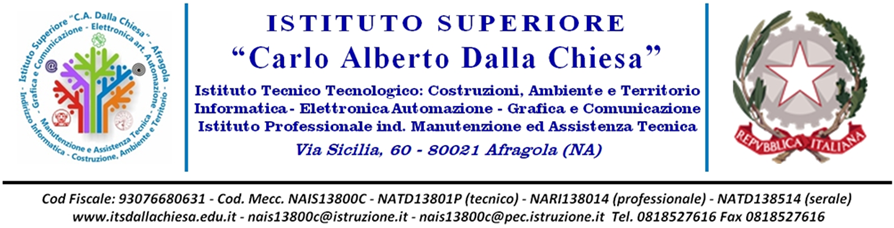 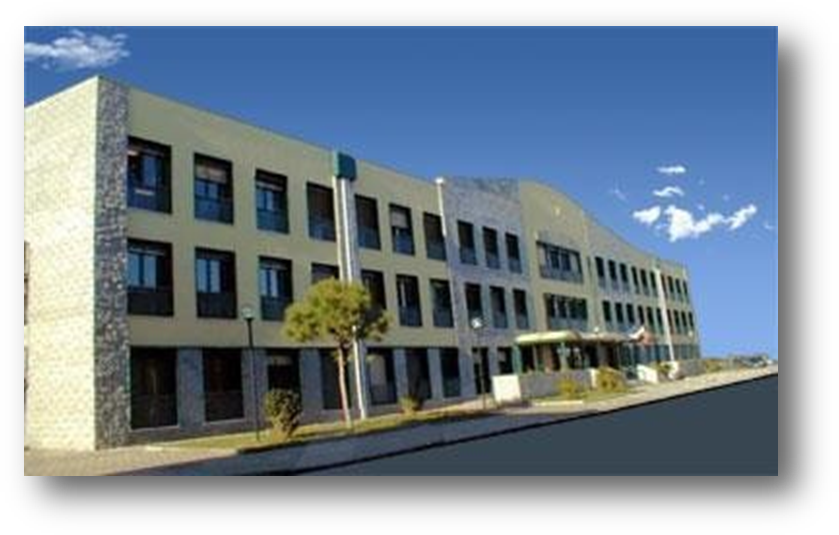 REGOLAMENTO D’ISTITUTOAllegato n.3REGOLAMENTODISCIPLINAREa.s. 2022-2023PREMESSALa scuola, su delega della famiglia, partecipa al compito educativo dei giovani che le sono affidati. Pertanto è compito della scuola adoperarsi per prevenire i comportamenti scorretti degli alunni. Questo regolamento si occupa dei comportamenti degli allievi quando, durante la normale attività scolastica o altra attività connessa con la vita della scuola diventano lesivi dei diritti dei singoli o sono tali da configurarsi come non rispetto dei loro doveri. La previsione di necessarie sanzioni, ritenute adeguate a rispondere all’eventuale inosservanza delle norme, si inserisce in un quadro più generale di educazione alla cultura della legalità, intesa come rispetto della persona umana e delle regole poste a fondamento della convivenza sociale. Per rendere consapevoli alunni e famiglie del processo educativo messo in atto dalla Scuola, all’inizio di ogni nuovo anno scolastico, verrà letto in classe il Regolamento Disciplinare d’Istituto al fine di: a) far conoscere diritti e doveri degli studenti b) sensibilizzare gli studenti a riflettere sulle conseguenze delle azioni da loro stessi messe in campo: conoscenza delle scorrettezze/inadempienze sanzionabili all’interno della Comunità scolastica; conoscenza delle sanzioni disciplinari applicabili. Tutte le inosservanze per il mancato rispetto del Regolamento Disciplinare saranno sempre tenute in considerazione dal Consiglio di Classe per l’attribuzione del voto di comportamento. Al fine di improntare i rapporti scuola-famiglia alla massima trasparenza e collaborazione, i genitori, in ogni momento, possono consultare il Registro elettronico per avere informazioni in tempo reale sulle assenze e/o ritardi dei propri figli, sui voti, le lezioni, i compiti assegnati e i provvedimenti disciplinari.Il presente Regolamento tiene conto di quanto stabilito:dal DPR 249 del 24/06/98 “Statuto delle studentesse e degli studenti”;dal DPR 235 del 21/11/2007 “Modifiche allo Statuto delle studentesse e degli studenti” in vigore dal 2 gennaio 2008;dai seguenti Atti d’indirizzo del Ministro della Pubblica Istruzione:Direttiva 05/02/2007, n. 16 - Linee di indirizzo generali e azioni a livello nazionale per la prevenzione e la lotta al bullismo;Nota 15/03/2007, prot. 30/Dip./Segr. – Linee di indirizzo ed indicazioni in materia di utilizzo dei telefoni cellulari e di altri dispositivi elettronici durante l’attività didattica, irrogazione di sanzioni disciplinari, dovere di vigilanza e di corresponsabilità dei genitori e dei docenti;Direttiva del 30/11/2007, n.104 – Linee di indirizzo e chiarimenti in ordine alla normativa e tutela della privacy, con particolare riferimento all’utilizzo di telefoni cellulari o di altri dispositivi elettronici nelle comunità scolastiche allo scopo di acquisire e/o divulgare immagini, filmati o registrazioni vocali;Nota Prot. N° 3602 del 31/07/2008 – Chiarimenti in ordine all’applicazione dello Statuto delle studentesse e degli studenti della scuola secondaria e conseguenti modifiche al Regolamento d’Istituto;L. n. 169 del 30 ottobre 2008;C.M. n. 100 dell’11/12/2008;DECRETO-LEGGE 12 settembre 2013, n. 104, art. 4 – chiarimenti in ordine al divieto di fumo anche all'esterno della scuola purché pertinenza della stessa. IL divieto di utilizzo è esteso anche all’uso di sigarette elettroniche nei locali chiusi e all'aperto.Normativa vigente.TITOLO Idoveri degli studenti, infrazioni disciplinari e sanzioniPrincipiI doveri degli studenti sono individuati nell’art. 3 dello Statuto delle studentesse e degli studenti della Scuola Secondaria e negli articoli di cui al presente Regolamento.La violazione di tali doveri comporta l’applicazione di sanzioni disciplinari da irrogarsi nel rispetto delle norme procedurali contenute nel presente Regolamento.Doveri degli studentiOgni alunno ha il dovere, congiunto al corrispondente diritto, di:partecipare alla vita della scuola con spirito costruttivo;rispettare le leggi, i regolamenti, le decisioni democraticamente assunte e le regole della civile convivenza;rispettare il patrimonio della scuola come bene proprio e bene comune;rispettare e valorizzare la propria e l’altrui personalità;collaborare fattivamente con tutte le componenti della comunità scolastica, riconoscere e rispettare l’azione del Dirigente Scolastico, dei docenti, del personale Ata, intesa come esercizio di attività diretta all’adempimento dei doveri professionali;concorrere al perseguimento dei fini formativi individuali e collettivi, nell’ambito del proprio corso di studi, mediante la frequenza regolare delle lezioni e delle altre attività scolastiche e con un sentito impegno nello studio;svolgere consapevolmente le verifiche atte a consentire una valutazione del proprio processo formativo. (cfr D.P.R. 249 del 24-06-1998 Statuto studentesse e studenti).Funzione delle sanzioni disciplinariLe sanzioni disciplinari hanno una funzione educativa e sono volte, ove possibile, al recupero dello studente attraverso attività di natura sociale, culturale ed in generale a vantaggio della comunità scolastica.La determinazione delle sanzioni avviene nel rispetto del principio di gradualità e proporzionalità tenendo conto della situazione personale dello studente e della gravità del comportamento sanzionato nonché delle conseguenze da esso derivanti.Per quanto possibile, le sanzioni disciplinari sono sempre temporanee ed ispirate alla riparazione del danno.Denuncia all’autorità giudiziaria penaleOve il fatto costituente violazione disciplinare è anche qualificabile come reato secondo le norme dell’ordinamento penale, il Dirigente Scolastico è tenuto alla denuncia del fatto alla competente autorità giudiziaria penale a norma dell’art. 361 c.p.Classificazione delle sanzioniGli alunni che non ottemperino ai doveri per loro stabiliti dallo Statuto delle studentesse e degli studenti e dal Regolamento di disciplina d’Istituto, andranno soggetti alle seguenti sanzioni disciplinari, secondo un criterio di gradualità e proporzionalità, a seconda della gravità e/o della reiterazione delle mancanze così come di seguito elencato:richiamo verbale; ammonizione scritta sul registro di classe; convocazione dei genitori;deferimento al Dirigente Scolastico;ammonizione scritta del Dirigente Scolastico; riparazione del danno;sanzioni alternative;sospensione dalle lezioni fino a 15 giorni;sospensione dalle lezioni superiore a 15 giorni;allontanamento fino al termine dell’anno scolastico; esclusione dallo scrutinio finale;non ammissione all’esame di stato.Sanzioni che comportano l’allontanamento dalla comunità scolasticaCondizione necessaria per l’irrogazione di sanzioni che comportano l’allontanamento dalla comunità scolastica è la verifica della sussistenza di elementi concreti e precisi dai quali si desuma che l’infrazione disciplinare è stata effettivamente commessa dallo studente incolpato.Condizioni necessarie per l’irrogazione della sanzione dell’allontanamento dello studente fino al termine dell’anno scolastico è la ricorrenza di una situazione di recidiva e la non esperibilità di interventi di reinserimento dello studente nella comunità scolastica durante l’anno.Condizione necessaria per l’irrogazione della sanzione dell’allontanamento dello studente fino al termine dell’anno scolastico con esclusione dallo scrutinio finale o non ammissione all’esame di Stato conclusivo del corso di studi è l’estrema gravità e pericolosità sociale del comportamento sanzionato.Nei periodi di allontanamento non superiori ai 15 giorni deve essere previsto un rapporto con lo studente e con i suoi genitori tale da preparare il rientro nella comunità scolastica.Nei periodi di allontanamento superiori ai 15 giorni, in coordinamento con la famiglia e, ove necessario, anche con i servizi sociali e l’autorità giudiziaria, la Scuola promuove un percorso di recupero educativo che miri alla responsabilizzazione e, ove possibile, al reintegro nella comunità scolastica.I giorni di allontanamento temporaneo dello studente dalla comunità scolastica possono coincidere con i giorni in cui la classe partecipa a viaggi e gite di istruzione.Sanzioni alternativeIn alternativa alle sanzioni di sospensione è possibile concordare, in sostituzione della sanzione, e prima o dopo la sua irrogazione, lo svolgimento di un’attività a favore della comunità scolastica.Tale attività, le cui finalità devono essere esclusivamente di tipo rieducativo, è proposta dal Dirigente Scolastico, sentito il parere del consiglio di classe.Per un certo periodo – variabile a seconda delle responsabilità e delle sanzioni – gli studenti frequenteranno le lezioni ma, in tempi non coincidenti con quelli della normale attività didattica, svolgeranno operazioni utili alla collettività studentesca quali ad esempio:pulizia dei locali interni ed esterni della scuolasemplici compiti esecutivi a favore dell’ambiente scolasticoattività di volontariato adeguatamente documentatealtre attività suggerite dai componenti il Consiglio di classe.L’attività alternativa, previa accettazione dello studente se maggiorenne o dello studente e dei genitori per i minorenni, sarà comunque concordata con il Dirigente scolastico.Infrazioni disciplinari e sanzioni Nella tabella che segue sono riportate le infrazioni disciplinari, le relative sanzioni applicate e l’organo competente a somministrare la sanzione.Per gli episodi di bullismo e di cyberbullismo le infrazioni e le relative sanzioni disciplinari sono riportate nel “Regolamento Bullismo e Cyberbullismo”, Allegato n.8 del Regolamento di istituto.TITOLO IIprocedimenti di irrogazione delle sanzioniProcedimento disciplinareIl procedimento disciplinare di accertamento delle infrazioni di cui ai precedenti articoli è azione di natura amministrativa a cui devono applicarsi i principi e le norme della Legge n. 241 del 7 agosto 1990 e successive modificazioni ed integrazioni. Esso pertanto ai sensi dell’art. 1 della legge 241/90 deve essere ispirato ai principi di economicità, efficacia, pubblicità e trasparenza. Medesimi principi e norme devono applicarsi all’eventuale procedimento di impugnazione dei provvedimenti con cui sono state comminate le sanzioni disciplinari.Organi competentiÈ di competenza del Consiglio di classe l’adozione:delle sanzioni diverse dall’allontanamento temporaneo dalla comunità scolastica;delle sanzioni che comportano l’allontanamento temporaneo dello studente dalla comunità scolastica per un periodo non superiore a 15 giorni.È di competenza del Consiglio di istituto l’adozione delle sanzioni che comportano:l’allontanamento temporaneo dello studente dalla comunità scolastica per un periodo superiore a 15 giorni;l’allontanamento dello studente dalla comunità scolastica fino al termine dell’anno scolastico;l’esclusione dello studente dallo scrutinio finale o la non ammissione all’esame di Stato conclusivo del corso di studi.I ricorsi avverso i provvedimenti adottati dal Consiglio di classe o dal Consiglio di istituto sono decisi dall’Organo di Garanzia dell’Istituto.Motivazione del provvedimentoLa Scuola ha il dovere di concludere il procedimento disciplinare mediante l’adozione di un provvedimento espresso anche se tale provvedimento non comporta l’adozione di alcuna sanzione.Ogni provvedimento deve essere motivato; nel provvedimento sanzionatorio devono essere specificati in maniera chiara e precisa le motivazioni che hanno resa necessaria l’irrogazione della sanzione e la scelta della sanzione irrogata.Procedure Sanzioni amministrativeSaranno irrogate dal Dirigente Scolastico nei casi previsti dalla legge e potranno accompagnare eventuali provvedimenti disciplinari.impugnazioni Contro le sanzioni disciplinari è ammesso ricorso da parte dei genitori, entro 15 giorni dalla comunicazione della loro irrogazione, all’Organo di garanzia, interno alla scuola, istituito e disciplinato dal successivo articolo.Per quanto attiene all’impugnazione (Art. 5 D.PR. 249/98 integrato con D.P.R. 235/07) delle suddette sanzioni disciplinari le modifiche introdotte dal regolamento in questione sono finalizzate a garantire da un lato “il diritto di difesa” degli studenti e, dall’altro, la snellezza e rapidità del procedimento, che deve svolgersi e concludersi alla luce di quanto previsto, della Legge 7 agosto 1990, n. 241. Va rammentato, infatti, che il procedimento disciplinare verso gli alunni è azione di natura amministrativa, per cui il procedimento che si mette in atto costituisce procedimento amministrativo, al quale si applica la normativa introdotta dalla Legge n. 241/90 e successive modificazioni, in tema di avvio del procedimento, formalizzazione dell’istruttoria, obbligo di conclusione espressa, obbligo di motivazione e termine. Il sistema di impugnazioni delineato dall’art. 5 del D.P.R. non incide automaticamente sull’esecutività della sanzione disciplinare eventualmente irrogata, stante il principio generale che vuole dotati di esecutività gli atti amministrativi pur non definitivi: la sanzione potrà essere eseguita pur in pendenza del procedimento di impugnazione, salvo quanto diversamente stabilito nel regolamento di istituto.Organo di garanziaL'Organo di Garanzia è stato introdotto dallo Statuto delle studentesse e degli studenti (D.P.R 249/1998, integrato e modificato dal D.P.R. 235/2007), per quanto attiene all’impugnazione delle sanzioni disciplinari (Art.5)1. Le modifiche introdotte rispetto alla normativa precedente sono finalizzate a garantire sia il “diritto di difesa” degli studenti, sia la snellezza e rapidità del procedimento, che deve svolgersi e concludersi alla luce di quanto previsto dalla L. 241/1990 “Nuove norme in materia di procedimento amministrativo e di diritto di accesso ai documenti amministrativi.”      Finalità e compitiL'Organo di Garanzia è un organo collegiale della scuola secondaria italiana di I e II grado e si basa sul principio per cui la scuola è una comunità all’interno della quale ognuno ha il diritto/dovere di operare per una serena convivenza attraverso la corretta applicazione delle norme.   Il suo funzionamento è ispirato a principi di collaborazione tra scuola e famiglia, anche al fine di rimuovere possibili situazioni di disagio vissute dagli studenti nei confronti degli insegnanti e viceversa.   Ha come principale obiettivo quello di promuovere serietà educativa e condivisione delle responsabilità, dei processi e degli esiti da parte di studenti e genitori e come principale compito quello di intervenire quando vi siano due parti che esprimono opinioni diverse su un fatto o un problema che abbia a che fare con i diritti, i doveri o la disciplina degli studenti. Rispetto alle parti questo organismo è un luogo "terzo", cioè esterno alla disputa, che ha una funzione simile a quella dell'arbitro. L'Organo, con differenti funzioni, è presente sia a livello di singolo istituto sia a livello regionale.    Competenza e Funzioni   La competenza dell’Organo di Garanzia è estesa sia ai vizi di procedura sia a quelli di merito. Le sue funzioni, inserite nel quadro dello Statuto delle studentesse e degli studenti, sono:   prevenire e affrontare tutti i problemi e conflitti che possano emergere nel rapporto tra studenti e personale della scuola e/o in merito all’applicazione dello Statuto ed avviarli a soluzione;   evidenziare eventuali irregolarità nel Regolamento interno d'istituto;   esaminare i ricorsi presentati dai genitori degli studenti o da chi esercita la patria potestà in seguito all’irrogazione di una sanzione disciplinare a norma del Regolamento di Disciplina.  L’Organo di Garanzia ha il compito di deliberare in primo luogo circa l’ammissibilità del ricorso e, in caso affermativo, di valutare la correttezza della procedura messa in atto per l’irrogazione delle sanzioni. L’ammissibilità del ricorso è legata a:  aspetti non presi in esame durante l'accertamento; carenza di motivazione; eccesso della sanzione.  La mancata indicazione di tali aspetti rende il ricorso irricevibile.Valutata la correttezza o meno del procedimento seguito per l’irrogazione della sanzione, l’Organo di Garanzia può confermare la sanzione inflitta, rendendola definitiva se già esecutiva, o revocarla, rinviando il caso all’Organo collegiale di competenza, che ha l’obbligo del riesame e di eliminazione del vizio rilevato.   Composizione  L’Organo di Garanzia, nominato dal Consiglio di Istituto, è composto da cinque membri:  il Dirigente Scolastico (o un suo delegato), che lo presiede;   un genitore designato dal Consiglio di Istituto;  due docenti designati dal Consiglio di Istituto;  due alunni designati dal Consiglio di Istituto;   il Consiglio di Istituto elegge, altresì, un membro supplente per la componente dei genitori, un membro supplente per la componente dei docenti e un membro supplente dell’alunno/a che subentrano ai membri effettivi in caso di incompatibilità.   Elezione – Vigenza - Incompatibilità  La designazione dei componenti dell’Organo di Garanzia avviene, di norma, nella prima seduta ordinaria del Consiglio di Istituto all’inizio di ogni periodo di vigenza del Consiglio di Istituto stesso.   L’Organo di Garanzia resta in carica per l’intero periodo di vigenza del Consiglio di Istituto, salvo decadenza/perdita del diritto di far parte dell’Organo di singoli membri che saranno sostituiti con elezione di altro membro della stessa componente (genitori, docenti, alunni) alla prima seduta utile del Consiglio di Istituto.  Il genitore componente dell’Organo di Garanzia non può partecipare ad alcuna seduta né assumere alcuna iniziativa relativa a situazioni in cui sono coinvolti il proprio figlio/a o studenti appartenenti alla classe del proprio figlio/a.  I Docenti componenti dell’Organo di Garanzia non possono partecipare ad alcuna seduta né assumere alcuna iniziativa relativa a situazioni in cui sono coinvolti propri studenti;  L’alunno/a componente dell’Organo di Garanzia non può partecipare ad alcuna seduta né assumere alcuna iniziativa relativa a situazioni in cui è coinvolto/a un proprio/a compagno/a di classe.  Nel caso si verifichi una di tali situazioni, i componenti incompatibili non possono partecipare alla seduta e devono essere sostituiti dai membri supplenti.  La funzione di segretario verbalizzatore viene svolta a turno da un componente dell’organo stesso, scelto tra la componente genitori o docenti o alunni.  Modalità e criteri di funzionamento generali  L’Organo di Garanzia viene convocato dal Presidente.  La convocazione ordinaria deve prevedere almeno tre giorni di anticipo sulla data di convocazione. In caso di urgenza motivata, il Presidente potrà convocare l’Organo di Garanzia anche con un solo giorno di anticipo.  Ciascuno dei componenti dell’Organo di Garanzia è tenuto alla massima riservatezza in ordine alle segnalazioni ricevute ovvero di cui è venuto a conoscenza in quanto membro o collaboratore dell’Organo di Garanzia, e non può assumere individualmente alcuna iniziativa né servirsi del materiale raccolto senza il consenso dell’Organo stesso e/o per scopi non attinenti alle finalità dell’Organo di Garanzia.  Le deliberazioni dell’Organo di Garanzia devono essere sancite da una votazione, il cui esito sarà citato nel verbale, nella quale non è ammessa l’astensione.   Si decide a maggioranza semplice e, in caso di parità, prevale il voto del Presidente.  Il verbale della riunione dell’Organo di Garanzia è accessibile, secondo le norme e le garanzie stabilite dalle leggi sulla trasparenza e sulla privacy.  L’organo si riunisce con la partecipazione di almeno tre membri.  I Ricorsi per le sanzioni disciplinari  Il ricorso avverso ad una delle sanzioni disciplinari comminate conformemente al Regolamento di Disciplina può essere presentato da uno dei genitori o tutori esercenti la responsabilità genitoriale mediante istanza scritta indirizzata al Presidente dell’Organo di Garanzia, in cui si ricordano i fatti e si esprimono le proprie considerazioni inerenti all’accaduto. Non sono prese in esame le parti o le considerazioni che esulano dallo stesso.  Il ricorso deve essere presentato in segreteria alunni entro il termine prescritto di quindici giorni dalla comunicazione della sanzione. I ricorsi presentati fuori termine non saranno in nessun caso presi in considerazione.  Fino al giorno che precede la riunione dell’Organo di Garanzia per discutere la sanzione, è possibile presentare memorie e/o documentazione integrativa.  Ricevuto il ricorso, il Presidente, o personalmente o nominando un componente istruttore, provvede a reperire, se necessario, gli atti, le testimonianze, le memorie del docente o dell’Organo che ha irrogato la sanzione, della famiglia, del Consiglio di Classe, dello stesso Dirigente Scolastico o di chi sia stato coinvolto o citato.  Il materiale reperito dall’istruttore viene raccolto in un dossier e costituisce la base della discussione e della delibera dell’Organo di Garanzia.  L’Organo si riunisce entro 10 giorni dal ricevimento del ricorso e convoca coloro che sono stati coinvolti per risentirne testimonianza e motivazioni. Prima di prendere una decisione, infatti, questo organismo deve invitare tutte le parti ad esporre le proprie ragioni per indurle a collaborare alla soluzione della contesa, ricreando un clima di serenità e di cooperazione.    Tutte le testimonianze sono rese a verbale.  Ogni decisione dell’Organo di Garanzia è verbalizzata e le decisioni assunte con le relative motivazioni sono messe per iscritto e firmate da tutti i componenti dell’Organo stesso.  L’organo può confermare, modificare o revocare la sanzione irrogata, offrendo sempre allo studente la possibilità di convertirla in attività utile alla scuola, tenuto conto della disponibilità dei locali per svolgere tali attività, nel rispetto della normativa sulla sicurezza, secondo modalità concordate tra l’Ufficio di Presidenza, i servizi del territorio e il Coordinatore di classe.  Nel caso in cui l’Organo di Garanzia, esaminata la documentazione prodotta dai genitori e dal Dirigente Scolastico, decida la non pertinenza della sanzione, il provvedimento sarà immediatamente revocato, con notifica scritta alla famiglia dell’alunno/a e al Consiglio di Classe interessato. Contemporaneamente gli atti emessi e ratificanti il provvedimento disciplinare saranno annullati.  Nel caso in cui l’Organo di Garanzia ritenga la sanzione pertinente, ne darà comunque comunicazione ai genitori che l’hanno impugnata.  Le decisioni dell’Organo di Garanzia sono emanate per iscritto e notificate, in modo riservato, alle persone interessate (Consiglio di Classe e genitori/tutori dell’alunno/a) entro i cinque giorni successivi alla delibera.  Avverso le decisioni dell’Organo di Garanzia interno dell’Istituto Superiore “C.A. Dalla Chiesa” di Afragola è ammesso ricorso all’Organo di Garanzia Regionale, che deve rendere il proprio parere nel termine perentorio di 30 giorni.  Il presente Regolamento dell’Organo di Garanzia, approvato con delibera del Consiglio di Istituto n. 5 del 28/10/2022, integra, con efficacia immediata, il Regolamento vigente all’interno dell’Istituto Superiore “C.A. Dalla Chiesa” di Afragola e viene pubblicato all’Albo della scuola.  Organo di garanzia regionale Contro le deliberazioni dell’Organo di Garanzia d’Istituto, o in assenza di queste per mancata pronuncia nel termine di decisione ad esso attribuito, nonché contro le violazioni dello Statuto delle Studentesse e degli Studenti è ammesso ricorso all’Organo regionale di garanzia, con competenza a decidere in via definitiva sulla legittimità del provvedimento disciplinareL’organo di garanzia regionale è composto per la scuola secondaria superiore da due studenti designati dal coordinamento regionale delle Consulte provinciali degli studenti, da tre docenti e da un genitore designati nell'ambito della comunità scolastica regionale, e presieduto dal Direttore dell'ufficio scolastico regionale o da un suo delegato.Il termine per la proposizione del reclamo è di quindici giorni, decorrenti dalla comunicazione della decisione dell’Organo di garanzia della scuola o dallo spirare del termine di decisione ad esso attribuito.PARTE SECONDADPR 249/98 integrato con DPR 235/2007Regolamento recante lo Statuto delle studentesse e degli studenti della scuola secondaria (in GU 29 luglio 1998, n. 175)IL PRESIDENTE DELLA REPUBBLICAVisto l'articolo 87, comma 5, della Costituzione;Visto l'articolo 328 del decreto legislativo 16 aprile 1994, n.297; Visto	l'articolo 21, commi 1, 2, e 13 della legge 15 marzo 1997, n.59;Vista la legge 27 maggio 1991, n.176, di ratifica della Convenzione sui diritti del fanciullo, fatta a New York il 20 novembre 1989;Visti gli articoli 104, 105 e 106 del D.P.R. 9 ottobre 1990, n.309;Visti gli articoli 12, 13, 14, 15 e 16 della legge 5 febbraio 1992, n.104;Visto l'articolo 36 della legge 6 marzo 1998, n.40; Visto	il D.P.R. 10 ottobre 1996, n.567;Visto l'articolo 17, comma 1, della legge 23 agosto 1988, n.400;Visto il parere espresso dal Consiglio nazionale della pubblica istruzione nella Adunanza del 10 febbraio 1998;Udito il parere del Consiglio di Stato, espresso dalla Sezione consultiva per gli atti normativi nella Adunanza del 4 maggio 1998;Vista la deliberazione del Consiglio dei ministri adottata nella riunione del 29 maggio 1998; Sulla proposta del Ministro della pubblica istruzioneADOTTA IL SEGUENTE REGOLAMENTO"Statuto delle studentesse e degli studenti della scuola secondaria"Vita della comunità scolasticaLa scuola è luogo di formazione e di educazione mediante lo studio, l'acquisizione delle conoscenze e lo sviluppo della coscienza critica.La scuola è una comunità di dialogo, di ricerca, di esperienza sociale, informata ai valori democratici e volta alla crescita della persona in tutte le sue dimensioni. In essa ognuno, con pari dignità e nella diversità dei ruoli, opera per garantire la formazione alla cittadinanza, la realizzazione del diritto allo studio, lo sviluppo delle potenzialità di ciascuno e il recupero delle situazioni di svantaggio, in armonia con i principi sanciti dalla Costituzione e dalla Convenzione internazionale sui diritti dell'infanzia fatta a New York il 20 novembre 1989 e con i principi generali dell'ordinamento italiano.La comunità scolastica, interagendo con la più ampia comunità civile e sociale di cui è parte, fonda il suo progetto e la sua azione educativa sulla qualità delle relazioni insegnante - studente, contribuisce allo sviluppo della personalità dei giovani, anche attraverso l'educazione alla consapevolezza e alla valorizzazione dell'identità di genere, del loro senso di responsabilità e della loro autonomia individuale e persegue il raggiungimento di obiettivi culturali e professionali adeguati all'evoluzione delle conoscenze e all'inserimento nella vita attiva.La vita della comunità scolastica si basa sulla libertà di espressione, di pensiero, di coscienza e di religione, sul rispetto reciproco di tutte le persone che la compongono, quale che sia la loro età e condizione, nel ripudio di ogni barriera ideologica, sociale e culturale.DirittiLo studente ha diritto ad una formazione culturale e professionale qualificata che rispetti e valorizzi, anche attraverso l'orientamento, l'identità di ciascuno e sia aperta alla pluralità delle idee. La scuola persegue la continuità dell'apprendimento e valorizza le inclinazioni personali degli studenti, anche attraverso un'adeguata informazione, la possibilità di formulare richieste, di sviluppare temi liberamente scelti e di realizzare iniziative autonome.La comunità scolastica promuove la solidarietà tra i suoi componenti e tutela il diritto dello studente alla riservatezza.Lo studente ha diritto di essere informato sulle decisioni e sulle norme che regolano la vita della scuola.Lo studente ha diritto alla partecipazione attiva e responsabile alla vita della scuola. I dirigenti scolastici e i docenti, con le modalità previste dal regolamento di istituto, attivano con gli studenti un dialogo costruttivo sulle scelte di loro competenza in tema di programmazione e definizione degli obiettivi didattici, di organizzazione della scuola, di criteri di valutazione, di scelta dei libri e del materiale didattico. Lo studente ha inoltre diritto a una valutazione trasparente e tempestiva, volta ad attivare un processo di autovalutazione che lo conduca a individuare i propri punti di forza e di debolezza e a migliorare il proprio rendimento.Nei casi in cui una decisione influisca in modo rilevante sull'organizzazione della scuola gli studenti della scuola secondaria superiore, anche su loro richiesta, possono essere chiamati ad esprimere la loro opinione mediante una consultazione. Analogamente negli stessi casi e con le stesse modalità possono essere consultati gli studenti della scuola media o i loro genitori.Gli studenti hanno diritto alla libertà di apprendimento ed esercitano autonomamente il diritto di scelta tra le attività curricolari integrative e tra le attività aggiuntive facoltative offerte dalla scuola. Le attività didattiche curricolari e le attività aggiuntive facoltative sono organizzate secondo tempi e modalità che tengono conto dei ritmi di apprendimento e delle esigenze di vita degli studenti.Gli studenti stranieri hanno diritto al rispetto della vita culturale e religiosa della comunità alla quale appartengono. La scuola promuove e favorisce iniziative volte all'accoglienza e alla tutela della loro lingua e cultura e alla realizzazione di attività interculturali.La scuola si impegna a porre progressivamente in essere le condizioni per assicurare:un ambiente favorevole alla crescita integrale della persona e un servizio educativo - didattico di qualità;offerte formative aggiuntive e integrative, anche mediante il sostegno di iniziative liberamente assunte dagli studenti e dalle loro associazioni;iniziative concrete per il recupero di situazioni di ritardo e di svantaggio nonché per la prevenzione e il recupero della dispersione scolastica;la salubrità e la sicurezza degli ambienti, che debbono essere adeguati a tutti gli studenti, anche con handicap;la disponibilità di un'adeguata strumentazione tecnologica;servizi di sostegno e promozione della salute e di assistenza psicologica.La scuola garantisce e disciplina nel proprio regolamento l'esercizio del diritto di riunione e di assemblea degli studenti, a livello di classe, di corso e di istituto.I regolamenti delle singole istituzioni garantiscono e disciplinano l'esercizio del diritto di associazione all'interno della scuola secondaria superiore, del diritto degli studenti singoli e associati a svolgere iniziative all'interno della scuola, nonché l'utilizzo di locali da parte degli studenti e delle associazioni di cui fanno parte. I regolamenti delle scuole favoriscono inoltre la continuità del legame con gli ex studenti e con le loro associazioni.DoveriGli studenti sono tenuti a frequentare regolarmente i corsi e ad assolvere assiduamente agli impegni di studio.Gli studenti sono tenuti ad avere nei confronti del capo d'istituto, dei docenti, del personale tutto della scuola e dei loro compagni lo stesso rispetto, anche formale, che chiedono per se stessi.Nell'esercizio dei loro diritti e nell'adempimento dei loro doveri gli studenti sono tenuti a mantenere un comportamento corretto e coerente con i principi di cui all'art.1.Gli studenti sono tenuti ad osservare le disposizioni organizzative e di sicurezza dettate dai regolamenti dei singoli istituti.Gli studenti sono tenuti a utilizzare correttamente le strutture, i macchinari e i sussidi didattici e a comportarsi nella vita scolastica in modo da non arrecare danni al patrimonio della scuola.Gli studenti condividono la responsabilità di rendere accogliente l'ambiente scolastico e averne cura come importante fattore di qualità della vita della scuola.DisciplinaI regolamenti delle singole istituzioni scolastiche individuano i comportamenti che configurano mancanze disciplinari con riferimento ai doveri elencati nell'articolo 3, al corretto svolgimento dei rapporti all'interno della comunità scolastica e alle situazioni specifiche di ogni singola scuola, le relative sanzioni, gli organi competenti ad irrogarle e il relativo procedimento, secondo i criteri di seguito indicati.I provvedimenti disciplinari hanno finalità educativa e tendono al rafforzamento del senso di responsabilità ed al ripristino di rapporti corretti all'interno della comunità scolastica, nonché al recupero dello studente attraverso attività di natura sociale, culturale ed in generale a vantaggio della comunità scolastica.La responsabilità' disciplinare è personale. Nessuno può' essere sottoposto a sanzioni disciplinari senza essere stato prima invitato ad esporre le proprie ragioni. Nessuna infrazione disciplinare connessa al comportamento può influire sulla valutazione del profitto.In nessun caso può essere sanzionata, ne' direttamente ne' indirettamente, la libera espressione di opinioni correttamente manifestata e non lesiva dell'altrui personalità.Le sanzioni sono sempre temporanee, proporzionate alla infrazione disciplinare e ispirate al principio di gradualità nonché, per quanto possibile, al principio della riparazione del danno. Esse tengono conto della situazione personale dello studente, della gravità del comportamento e delle conseguenze che da esso derivano. Allo studente è sempre offerta la possibilità di convertirle in attività in favore della comunità scolastica.Le sanzioni e i provvedimenti che comportano allontanamento dalla comunità scolastica sono adottati dal Consiglio di classe. Le sanzioni che comportano l'allontanamento superiore a quindici giorni e quelle che implicano l'esclusione dallo scrutinio finale o la non ammissione all'esame di Stato conclusivo del corso di studi sono adottate dal Consiglio di istituto.Il temporaneo allontanamento dello studente dalla comunità scolastica può essere disposto solo in caso di gravi o reiterate infrazioni disciplinari, per periodi non superiori ai quindici giorni.Nei periodi di allontanamento non superiori a quindici giorni deve essere previsto un rapporto con lo studente e con i suoi genitori tale da preparare il rientro nella comunità scolastica. Nei periodi di allontanamento superiori ai quindici giorni, in coordinamento con la famiglia e, ove necessario, anche con i servizi sociali e l'autorità giudiziaria, la scuola promuove un percorso di recupero educativo che miri all'inclusione, alla responsabilizzazione e al reintegro, ove possibile, nella comunità scolastica.L'allontanamento dello studente dalla comunità scolastica può essere disposto anche quando siano stati commessi reati che violano la dignità e il rispetto della persona umana o vi sia pericolo per l'incolumità delle persone. In tale caso, in deroga al limite generale previsto dal comma 7, la durata dell'allontanamento è commisurata alla gravità del reato ovvero al permanere della situazione di pericolo. Si applica, per quanto possibile, il disposto del comma 8.9-bis. Con riferimento alle fattispecie di cui al comma 9, nei casi di recidiva, di atti di violenza grave, o comunque connotati da una particolare gravità tale da ingenerare un elevato allarme sociale, ove non siano esperibili interventi per un reinserimento responsabile e tempestivo dello studente nella comunità durante l'anno scolastico, la sanzione è costituita dall'allontanamento dalla comunità scolastica con l'esclusione dallo scrutinio finale o la non ammissione all'esame di Stato conclusivo del corso di studi o, nei casi meno gravi, dal solo allontanamento fino al termine dell'anno scolastico.9-ter.  Le sanzioni disciplinari di cui al comma 6 e seguenti possono essere irrogate soltanto previa verifica della sussistenza di elementi concreti e precisi dai quali si desuma che l'infrazione disciplinare sia stata effettivamente commessa da parte dello studente incolpato.Nei casi in cui l'autorità giudiziaria, i servizi sociali o la situazione obiettiva rappresentata dalla famiglia o dallo stesso studente sconsiglino il rientro nella comunità scolastica di appartenenza, allo studente è consentito di iscriversi, anche in corso d'anno, ad altra scuola.Le sanzioni per le mancanze disciplinari commesse durante le sessioni d'esame sono inflitte dalla commissione di esame e sono applicabili anche ai candidati esterni.".ImpugnazioniContro le sanzioni disciplinari è ammesso ricorso, da parte di chiunque vi abbia interesse, entro quindici giorni dalla comunicazione della loro irrogazione, ad un apposito organo di garanzia interno alla scuola, istituito e disciplinato dai regolamenti delle singole istituzioni scolastiche, del quale fa parte almeno un rappresentante eletto dagli studenti nella scuola secondaria superiore e dai genitori nella scuola media, che decide nel termine di dieci giorni. Tale organo, di norma, e' composto da un docente designato dal consiglio di istituto e, nella scuola secondaria superiore, da un rappresentante eletto dagli studenti e da un rappresentante eletto dai genitori, ovvero, nella scuola secondaria di primo grado da due rappresentanti eletti dai genitori, ed e' presieduto dal dirigente scolastico.L'organo di garanzia di cui al comma 1 decide, su richiesta degli studenti della scuola secondaria superiore o di chiunque vi abbia interesse, anche sui conflitti che sorgano all'interno della scuola in merito all'applicazione del presente regolamento.Il Direttore dell'ufficio scolastico regionale, o un dirigente da questi delegato, decide in via definitiva sui reclami proposti dagli studenti della scuola secondaria superiore o da chiunque vi abbia interesse, contro le violazioni del presente regolamento, anche contenute nei regolamenti degli istituti. La decisione e' assunta previo parere vincolante di un organo di garanzia regionale composto per la scuola secondaria superiore da due studenti designati dal coordinamento regionale delle consulte provinciali degli studenti, da tre docenti e da un genitore designati nell'ambito della comunità scolastica regionale, e presieduto dal Direttore dell'ufficio scolastico regionale o da un suo delegato. Per la scuola media in luogo degli studenti sono designati altri due genitori.L'organo di garanzia regionale, nel verificare la corretta applicazione della normativa e dei regolamenti, svolge la sua attività istruttoria esclusivamente sulla base dell'esame della documentazione acquisita o di eventuali memorie scritte prodotte da chi propone il reclamo o dall'Amministrazione.Il parere di cui al comma 4 e' reso entro il termine perentorio di trenta giorni. In caso di decorrenza del termine senza che sia stato comunicato il parere, o senza che l'organo di cui al comma 3 abbia rappresentato esigenze istruttorie, il direttore dell'ufficio scolastico regionale può decidere indipendentemente dall'acquisizione del parere. Si applica il disposto di cui all'articolo 16, comma 4, della legge 7 agosto 1990, n. 241.Ciascun ufficio scolastico regionale individua, con apposito atto, le modalità più idonee di designazione delle componenti dei docenti e dei genitori all'interno dell'organo di garanzia regionale al fine di garantire un funzionamento costante ed efficiente dello stesso.L'organo di garanzia di cui al comma 3 resta in carica per due anni scolastici.-bis    Patto educativo di corresponsabilitàContestualmente all'iscrizione alla singola istituzione scolastica, e' richiesta la sottoscrizione da parte dei genitori e degli studenti di un Patto educativo di corresponsabilità, finalizzato a definire in maniera dettagliata e condivisa diritti e doveri nel rapporto tra istituzione scolastica autonoma, studenti e famiglie.I singoli regolamenti di istituto disciplinano le procedure di sottoscrizione nonché di elaborazione e revisione condivisa, del patto di cui al comma 1.Nell'ambito delle prime due settimane di inizio delle attività didattiche, ciascuna istituzione scolastica pone in essere le iniziative più idonee per le opportune attività di accoglienza dei nuovi studenti, per la presentazione e la condivisione dello statuto delle studentesse e degli studenti, del piano dell'offerta formativa, dei regolamenti di istituto e del patto educativo di corresponsabilità.Disposizioni finaliI regolamenti delle scuole e la carta dei servizi previsti dalle diposizioni vigenti in materia sono adottati o modificati previa consultazione degli studenti nella scuola secondaria superiore e dei genitori nella scuola media.Del presente regolamento e dei documenti fondamentali di ogni singola istituzione scolastica è fornita copia agli studenti all'atto dell'iscrizione.È abrogato il capo III del R.D. 4 maggio 1925, n. 653.Il presente decreto, munito del sigillo dello Stato, sarà inserito nella Raccolta ufficiale degli atti normativi della Repubblica.E' fatto obbligo a chiunque spetti di osservarlo e di farlo osservare.Approvato con delibera del  CONSIGLIO di ISTITUTO n° 11 del 15/12/2022REGOLAMENTO DI DISCIPLINA DEGLI STUDENTIinfrazioni disciplinariNon osservanza delle disposizioni organizzativesanzioniorgano competenteFrequenza non regolare ritardi sistematici - assenze non giustificaterichiamo verbaleDocenteFrequenza non regolare ritardi sistematici - assenze non giustificateconvocazione dei genitoriDocente coordinatoreUso o presenza accertata di materiale estraneo all’attività didattica.richiamo verbaleDocenteUso o presenza accertata di materiale estraneo all’attività didattica.ammonizione scritta sul registro di classeDocenteUso o presenza accertata di materiale estraneo all’attività didattica.convocazione dei genitoriDocentePossesso e uso di oggetti pericolosi per sé e/o per gli altri.richiamo verbaleDocentePossesso e uso di oggetti pericolosi per sé e/o per gli altri.ammonizione scritta sul registro di classeDocentePossesso e uso di oggetti pericolosi per sé e/o per gli altri.convocazione dei genitoriDocentePossesso e uso di oggetti pericolosi per sé e/o per gli altri.deferimento al Dirigente ScolasticoDocentePossesso e uso di oggetti pericolosi per sé e/o per gli altri.ammonizione scritta del Dirigente ScolasticoDirigente ScolasticoUso di sigarette e/o sostanze stupefacenti.ammonizione scritta del Dirigente Scolastico e sanzione amministrativaDirigente ScolasticoUso di sigarette e/o sostanze stupefacenti.sospensione dalle lezioni fino a 15   giorni e sanzione amministrativaConsiglio di classeUso del telefono cellulare e/o altri dispositivi elettronici durante lo svolgimento delle attività didattiche.richiamo verbaleDocenteUso del telefono cellulare e/o altri dispositivi elettronici durante lo svolgimento delle attività didattiche.ammonizione scritta sul registro di classeDocenteUso del telefono cellulare e/o altri dispositivi elettronici durante lo svolgimento delle attività didattiche.deferimento al Dirigente ScolasticoDocenteUso del telefono cellulare e/o altri dispositivi elettronici durante lo svolgimento delle attività didattiche.ammonizione scritta del Dirigente ScolasticoDirigente ScolasticoUso del telefono cellulare e/o altri dispositivi elettronici durante lo svolgimento delle attività didattiche.sospensione dalle lezioni secondo articolo 11 del Regolamento generale di istitutoConsiglio di classe/Consiglio di istitutomancanza nell’assolvimento dei doveri scolasticisanzioniorgano competenteNegligenza abituale nell’assolvimento	degli impegni di studio: non studiare, non eseguire i compiti assegnati, non prestare attenzione, non collaborare alle attività di gruppo, disturbare durante le lezioni.ammonizione scritta sul registro di classeDocenteNegligenza abituale nell’assolvimento	degli impegni di studio: non studiare, non eseguire i compiti assegnati, non prestare attenzione, non collaborare alle attività di gruppo, disturbare durante le lezioni.convocazione dei genitoriDocente coordinatoreDimenticanza abituale e/o non disponibilità del materiale didattico necessario.ammonizione scritta sul registro di classeDocenteDimenticanza abituale e/o non disponibilità del materiale didattico necessario.convocazione dei genitoriDocente coordinatoreComportamento non rispettoso nei confronti di tutto il personale della scuola e dei compagnisanzioniorgano competenteAtti di bullismo e atteggiamenti intimidatori verso gli altririchiamo verbaleDocenteAtti di bullismo e atteggiamenti intimidatori verso gli altriammonizione sul registro di classeDocenteAtti di bullismo e atteggiamenti intimidatori verso gli altriconvocazione dei genitoriDocenteAtti di bullismo e atteggiamenti intimidatori verso gli altriammonizione del Dirigente ScolasticoDirigente scolasticoAtti di bullismo e atteggiamenti intimidatori verso gli altrisospensione dalle lezioni fino a 15ggConsiglio di classeAtti di bullismo e atteggiamenti intimidatori verso gli altrisospensione fino al termine dell’anno ScolasticoConsiglio di istitutoAtti di bullismo e atteggiamenti intimidatori verso gli altriesclusione dallo scrutinio finaleConsiglio di istitutoAtti di bullismo e atteggiamenti intimidatori verso gli altrinon ammissione all’esame di statoConsiglio di istitutoDanneggiamento o sottrazione di oggetti altruirichiamo verbaleDocenteDanneggiamento o sottrazione di oggetti altruiammonizione sul registro di classe e riparazione del dannoDocenteDanneggiamento o sottrazione di oggetti altruiconvocazione dei genitori e riparazione del dannoDocenteDanneggiamento o sottrazione di oggetti altruideferimento al Dirigente Scolastico e riparazione del dannoDocenteDanneggiamento o sottrazione di oggetti altruiammonizione scritta	del Dirigente Scolastico e riparazione del dannoDirigente scolasticoDanneggiamento o sottrazione di oggetti altruisospensione dalle lezioni fino a 15 giorni e riparazione del dannoConsiglio di classeIncuria della propria persona e/o uso di un abbigliamento poco decoroso, non adatto all’ambiente scolasticorichiamo verbaleDocenteIncuria della propria persona e/o uso di un abbigliamento poco decoroso, non adatto all’ambiente scolasticoconvocazione dei genitoriDocente coordinatoreUso di un linguaggio non consono all’ambiente scolasticorichiamo verbaleDocenteUso di un linguaggio non consono all’ambiente scolasticoammonizione sul registro di classeDocenteUso di un linguaggio non consono all’ambiente scolasticoconvocazione dei genitoriDocenteUso di un linguaggio non consono all’ambiente scolasticodeferimento al Dirigente ScolasticoDirigente scolasticoUso di un linguaggio non consono all’ambiente scolasticoammonizione scritta	del Dirigente ScolasticoDirigente scolasticoUso di un linguaggio non consono all’ambiente scolasticosospensione dalle lezioni fino a 15 giorniConsiglio di classeComportamento non rispettoso del patrimonio della scuolasanzioniorgano competenteMancato rispetto e danneggiamento degli ambienti, delle suppellettili e delle attrezzaturerichiamo verbaleDocenteMancato rispetto e danneggiamento degli ambienti, delle suppellettili e delle attrezzatureammonizione scritta sul registro di classeDocenteMancato rispetto e danneggiamento degli ambienti, delle suppellettili e delle attrezzaturedeferimento al Dirigente ScolasticoDirigente scolasticoMancato rispetto e danneggiamento degli ambienti, delle suppellettili e delle attrezzatureammonizione scritta del Dirigente Scolastico e riparazione del dannoDirigente scolasticoMancato rispetto e danneggiamento degli ambienti, delle suppellettili e delle attrezzaturesospensione dalle lezioni fino a 15 giorni e riparazione del dannoConsiglio di classeSottrazione di materialirichiamo verbale e riparazione del dannoDocenteSottrazione di materialiammonizione scritta sul registro di classe e riparazione del dannoDocenteSottrazione di materialiconvocazione dei genitori e riparazione del dannoDocenteSottrazione di materialideferimento al Dirigente Scolastico e riparazione del dannoDirigente scolasticoSottrazione di materialiammonizione scritta del Dirigente Scolastico e riparazione del dannoDirigente scolasticoSottrazione di materialisospensione dalle lezioni fino a 15 gg e riparazione del dannoConsiglio di classeSottrazione di materialisospensione fino al termine dell’anno scolastico e riparazione del dannoConsiglio di istitutoMancata osservanza delle norme di sicurezzarichiamo verbale e riparazione del dannoDocenteMancata osservanza delle norme di sicurezzaammonizione scritta sul registro di classe e riparazione del dannoDocenteMancata osservanza delle norme di sicurezzaconvocazione dei genitori e riparazione del dannoDocenteMancata osservanza delle norme di sicurezzadeferimento al Dirigente Scolastico e riparazione del dannoDirigente scolasticoMancata osservanza delle norme di sicurezzaammonizione scritta del Dirigente Scolastico e riparazione del dannoDirigente scolasticoMancata osservanza delle norme di sicurezzasospensione dalle lezioni fino a 15 giorni e riparazione del dannoConsiglio di classesanzioneproceduraRichiamo verbalerilevazione mancanza – ascolto motivazioni alunno– richiamo.Ammonizione scritta sul registro di classerilevazione mancanza – ascolto motivazioni alunno– annotazione dell’ammonizione con motivazione sul registro di classe – comunicazione alla famiglia e annotazione sul registro fonogrammiConvocazione genitoririlevazione mancanza – ascolto motivazioni alunnoconvocazione genitori annotazione sul registro fonogrammiDeferimento al Dirigente Scolasticorilevazione mancanza – ascolto motivazioni alunno– deferimento al Dirigente Scolastico per richiamoverbale e/o convocazione famiglia per colloquio o per ammonizione scritta.Ammonizione	scritta	del	Dirigente Scolasticorichiesta scritta del docente/coordinatore/c. di classe con motivazioni – convocazione genitori – ascolto motivazioni - annotazione ammonizionesul registro di classe Riparazione del dannorelazione scritta sull’accaduto da parte del docente/collaboratore Scolastico /Dirigente Scolastico/etc – convocazione dei genitori e ascolto motivazioni – provvedimento del Dirigente Scolastico che stabilisce il risarcimento - versamento di quanto dovuto Sanzione alternativarelazione scritta sull’accaduto e proposta del docente/coordinatore/Consiglio di Classe – convocazione dei genitori e ascolto delle motivazioni dell’alunno – acquisizione eventuali memorie scritte – convocazione C. di classe – discussione e delibera – provvedimento del Dirigente Scolastico – comunicazione ai genitori e consegna del provvedimento medesimo.Sospensione dalle lezioni sino a 15 ggrelazione scritta sull’accaduto al Dirigente Scolastico – convocazione dei genitori e ascolto delle motivazioni dell’alunno – acquisizione eventuali memorie scritte – convocazione C. di classe – discussione e proposta – convocazione del C. di classe e delibera – provvedimento del Dirigente Scolastico – comunicazione ai genitori – consegna del provvedimento medesimo e illustrazione delle misure previste per favorire un sereno rientro nella comunità scolasticaSospensione dalle lezioni superiori a 15 ggrelazione scritta sull’accaduto al Dirigente Scolastico – convocazione dei genitori e ascolto delle motivazioni dell’alunno – acquisizione eventuali memorie scritte – convocazione C. di classe– discussione e proposta- convocazione C. di istituto e delibera – provvedimento del Dirigente Scolastico – comunicazione ai genitori e consegna del provvedimento medesimo e illustrazione delle misure previste per favorire un sereno rientro nella comunità scolastica.Allontanamento fino al termine dell’anno scolasticorelazione scritta sull’accaduto al Dirigente Scolastico – convocazione dei genitori e ascolto delle motivazioni dell’alunno – acquisizione eventuali memorie scritte – convocazione C. di classe – discussione e proposta - convocazione C. di istituto e delibera – provvedimento del Dirigente Scolastico – comunicazione ai genitori e consegna del provvedimento medesimoEsclusione dallo scrutinio finalerelazione scritta sull’accaduto al Dirigente Scolastico – convocazione dei genitori e ascolto delle motivazioni dell’alunno – acquisizione eventuali memorie scritte – convocazione C. di classe – discussione e proposta - convocazione C. di istituto e delibera – provvedimento del Dirigente Scolastico – comunicazione ai genitori e consegna del provvedimento medesimo.Non ammissione all’Esame di Statorelazione scritta sull’accaduto al Dirigente Scolastico – convocazione dei genitori e ascolto delle motivazioni dell’alunno – acquisizione eventuali memorie scritte – convocazione C. di classe – discussione e proposta - convocazione C. di istituto e delibera – provvedimento del Dirigente Scolastico – comunicazione ai genitori e consegna del provvedimento medesimostatuto delle studentesse e degli studenti della scuola secondaria